Сотрудники ГИБДД города Касли провели профилактические мероприятия, приуроченные ко Дню памяти жертв ДТПКаждый день на дорогах России происходят дорожно-транспортные происшествия, которые несут горе и боль в семьи людей.Чтобы привлечь внимание всех участников дорожного движения к этой проблеме, в преддверии Всемирного дня памяти жертв ДТП, который отмечается ежегодно в третье воскресенье ноября, сотрудники Госавтоинспекции города Касли провели целый комплекс профилактических мероприятий.Сотрудники ГИБДД Отдела МВД России по Каслинскому району организовали патрулирование вблизи Школ № 27 и 24» города Касли, и школы № 37 поселка Вишневогорск в утренние часы, когда дети направлялись в образовательные учреждения. Самые активные, ответственные и неравнодушные к проблемам детского дорожно-транспортного травматизма родители, совместно с сотрудниками Госавтоинспекции встречали взрослых, провожающих в школу детей, и напоминали им о необходимости соблюдения Правил дорожного движения.Далее сотрудники дорожно-постовой службы ГИБДД провели беседы с учениками, в ходе которой пояснили школьникам, с помощью каких средств необходимо обеспечивать свою безопасность на проезжей части в темное время суток. Дети получили немало полезной информации и узнали, насколько разнообразными бывают виды и стили светоотражающих элементов, которые помогают стать более заметными для водителя и стать модным дополнением молодежного стиля. Автоинспекторы продемонстрировали ребятам принцип действия светоотражателей. Во время мероприятия дети внимательно слушали инспекторов и с интересом отвечали на вопросы.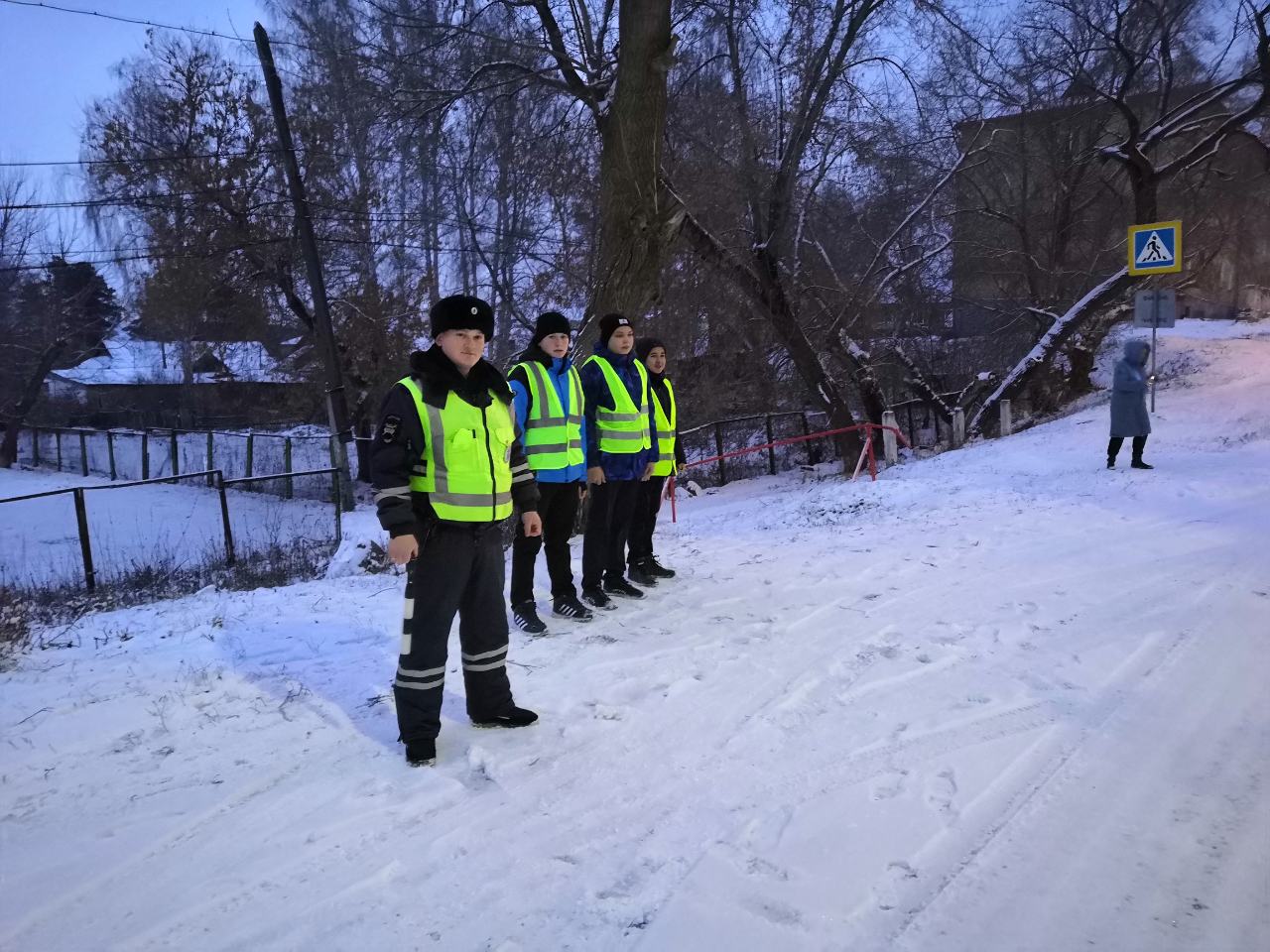 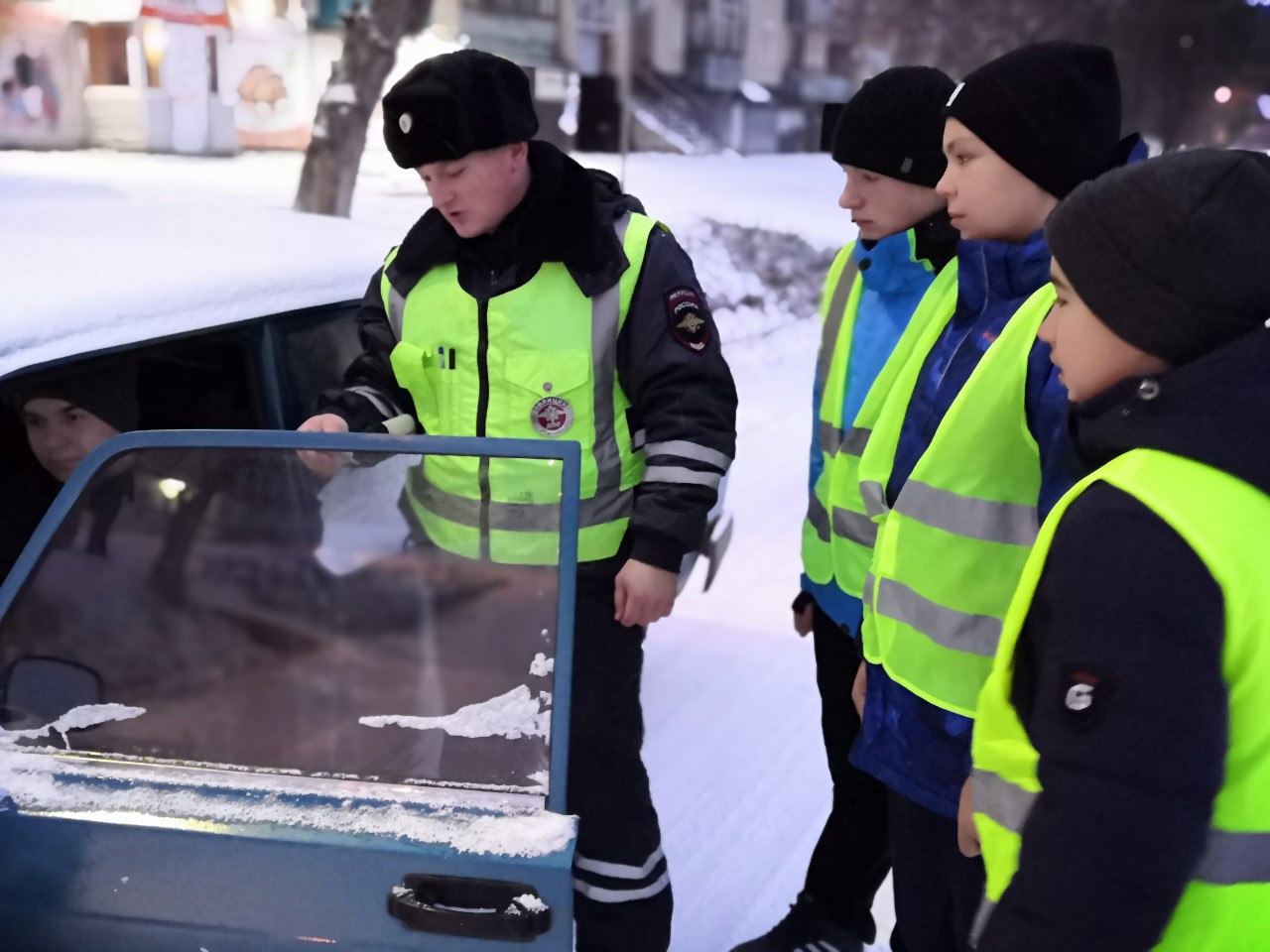 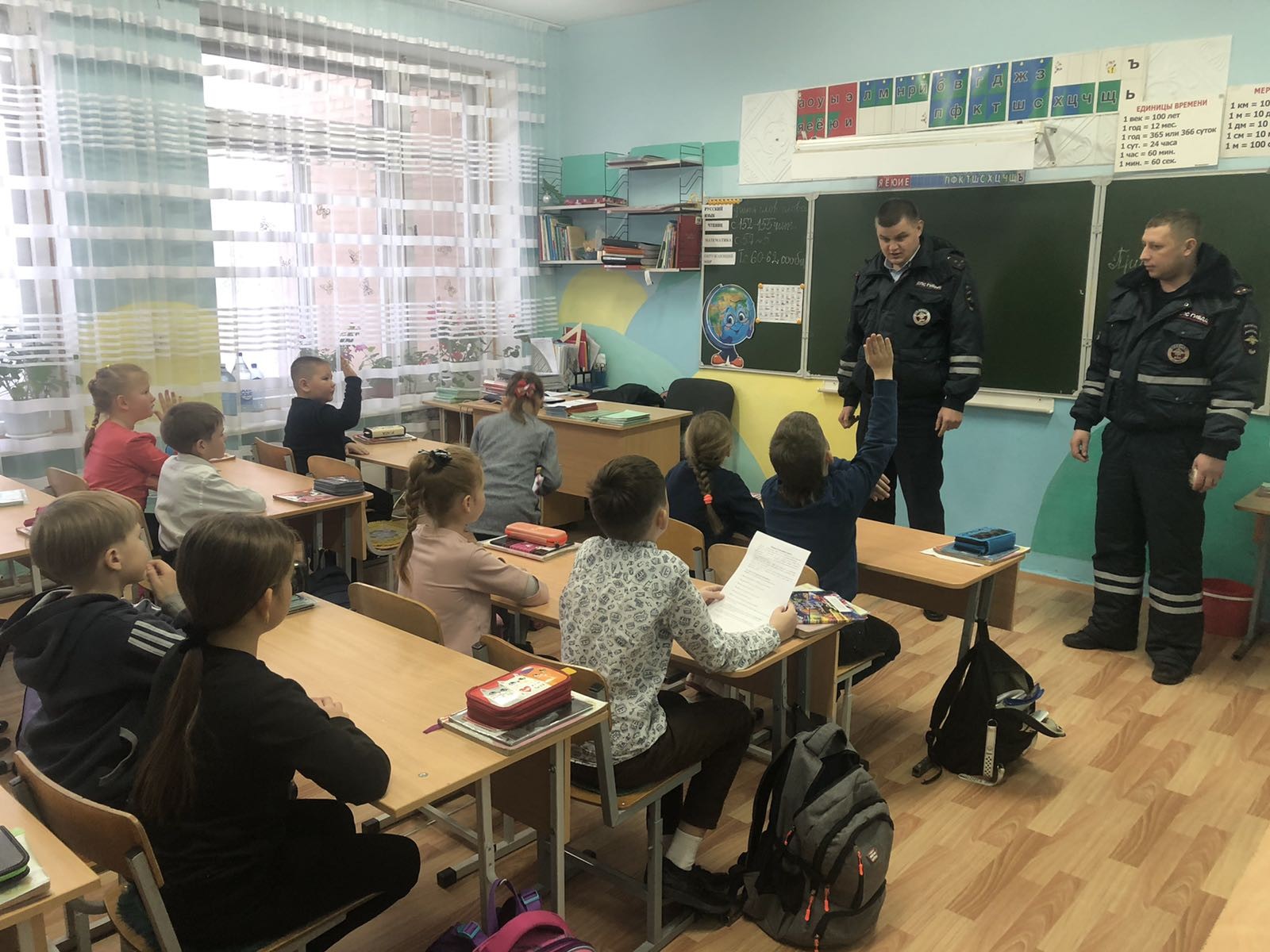 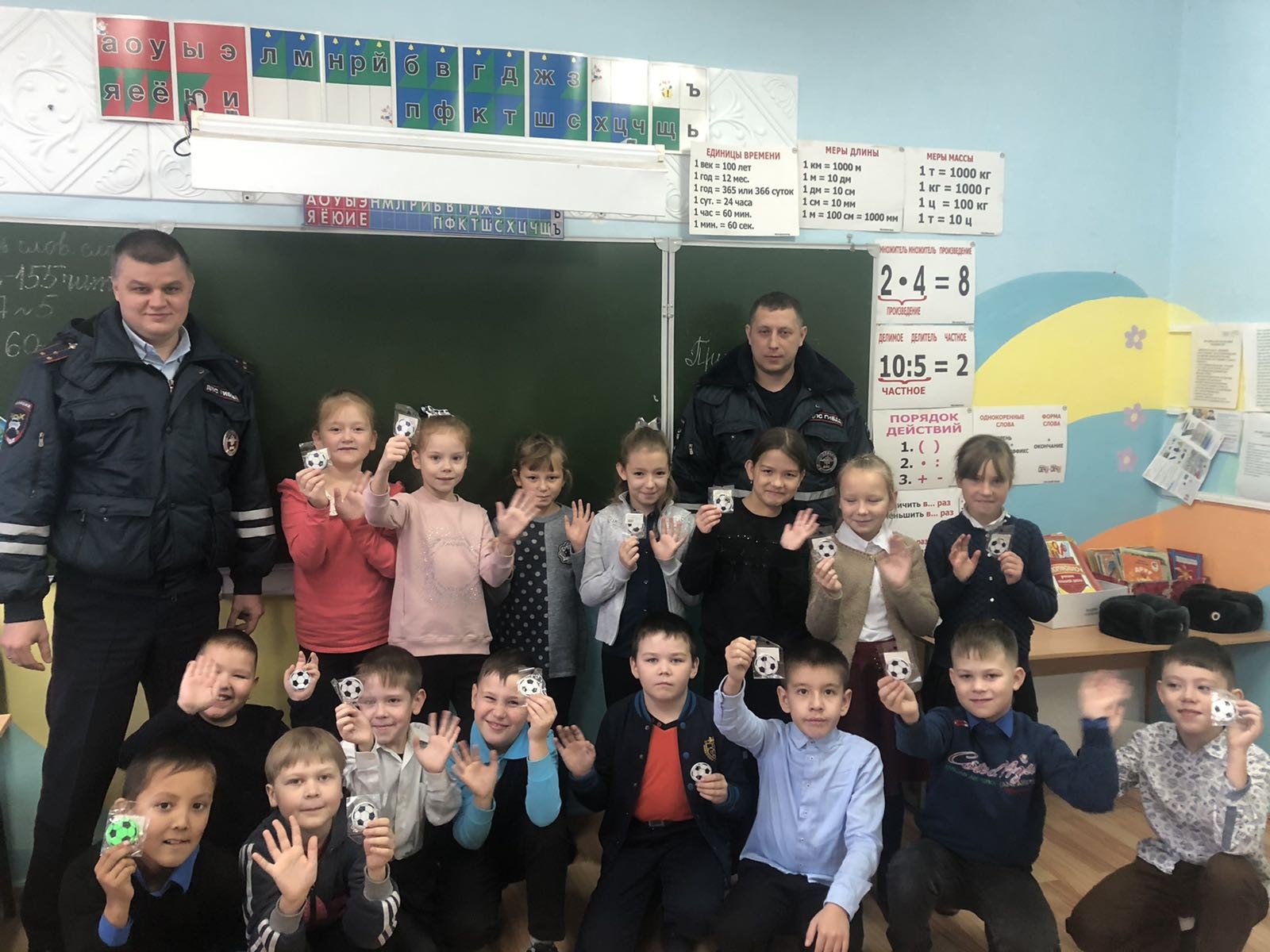 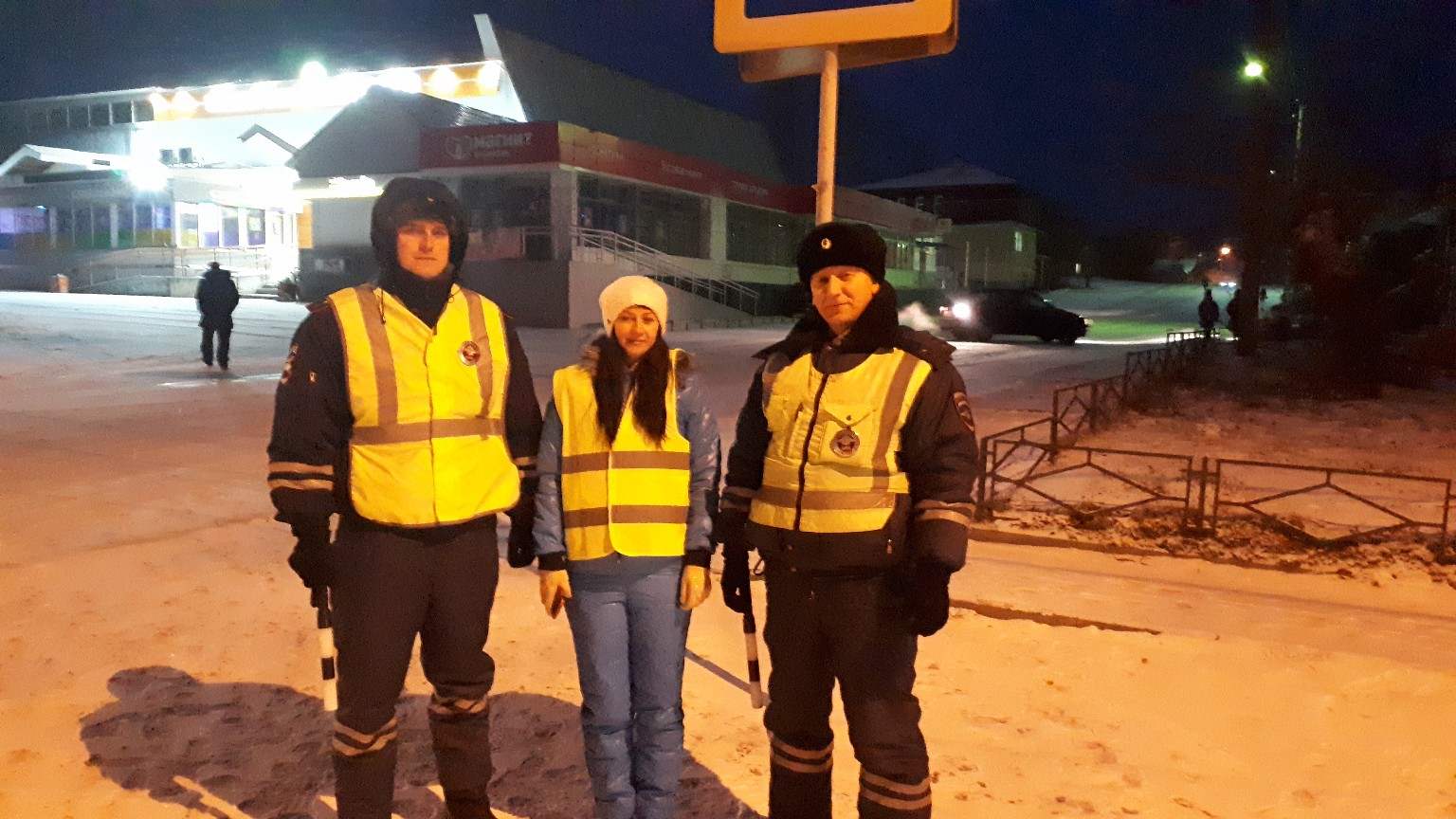 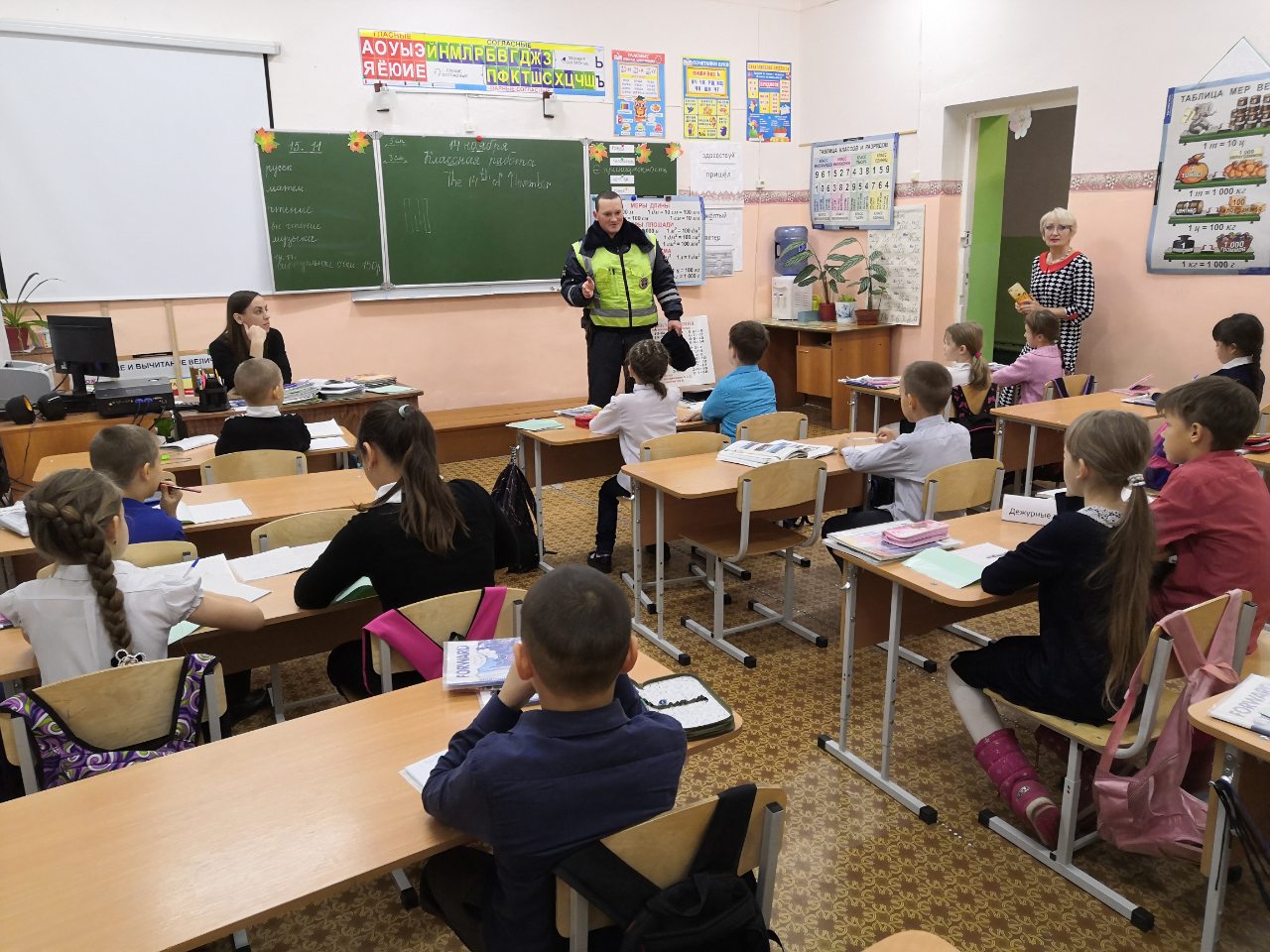 